Waldspielgruppe Baumkrone Oberriet / Eichenwies                                                                                 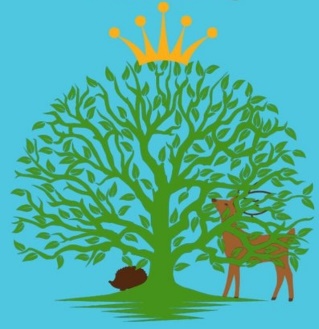 Verbindliche Anmeldung.  Schuljahr 2023 / 2024Darf ihr Kind fotografiert werden?                                                                                    Ja                 Nein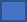 Dürfen Fotos auf der Homepage oder in sozialen Medien verwendet werden?            Ja                NeinVersicherung: sind die Eltern zuständig.Verlässt das Kind die Spielgruppe vorzeitig ist bis Ende Semester zu bezahlen. Bitte ankreuzen Ort / Datum    ___________________________   Unterschrift   _______________________________Bitte senden sie die Anmeldung bis Ende April per E-Mail oder anAndrea Dobler-Kist,  Süsswinkelstrasse 2 9453 Eichberg Bei Fragen stehe ich ihnen gerne zu Verfügung.Andrea Dobler – Kist  079 471 90 35 oder baumfeder@outlook.comVorname und Name des KindesGeburtsdatum des KindesVorname und Name der ElternAdresseHandynummer MutterHandynummer VaterE-MailMutterspracheAllergien, KrankheitenKinderarzt und Tel.NummerMontag 8:45 - 11.15 Uhr CHF 300.00 pro Semester